ОбґрунтуванняТехнічних та якісних характеристик предмета закупівлі, його очікуваної вартості та/або розміру бюджетного призначення в межах закупівлі  UA-2023-11-17-014973-aПідстава для публікації обґрунтування: постанова Кабінету Міністрів України від 16.12.2020 №1266 «Про внесення змін до постанов Кабінету Міністрів України від 01.08.2013 №631 і від 11.10.2016 №710».Мета проведення закупівлі: з метою забезпечення  актової зали ЦКД «Оберіг» кріслами для комфортного розташування людей під час проведення засідань, концертних заходів, дитячих виступівЗамовник: Виконавчий комітет Решетилівської міської ради.ЄДРПОУ: 04382895Вид процедури: Відкриті торги у порядку визначеному ОсобливостямиОбгрунтування : закупівля проводиться з метою забезпечення  актової зали ЦКД «Оберіг» кріслами для комфортного розташування людей під час проведення засідань, концертних заходів, дитячих виступівІдентифікатор закупівлі: UA-2023-11-17-014973-aПредмет закупівлі: Крісла для актової зали, за кодом ДК 021:2015:39110000-6 Сидіння, стільці та супутні вироби і частини до них (39111200-5 Театральні крісла)Очікувана вартість та обсяг предмета закупівлі: 385000 грн 00 копійок (Триста вісімдесят п’ять тисяч гривень 00 копійок)Технічні та якісні характеристики предмета закупівлі :  Крісла для актової залиЗа кодом ДК 021:2015:39110000-6 Сидіння, стільці та супутні вироби і частини до них (39111200-5 Театральні крісла) 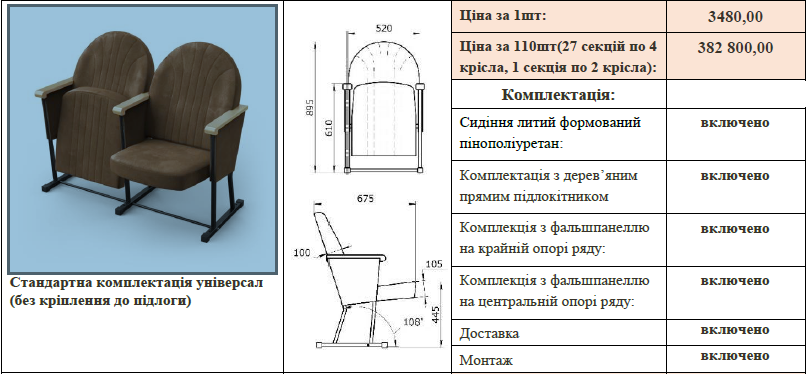 Учасник в складі пропозиції повинен надати документи (сертифікати), які підтверджують, що вироби відповідають українським стандартам якості: • ДСТУ ISO 9001:2015 (ISO 9001:2015, IDT) – Сертифікат на систему управління якістю. • ДСТУ ISO 14001:2015 (ISO 14001:2015, IDT) – Сертифікат на систему екологічного управління. • Технічні умови ТУ У 31.0-33410877-001:2018 зареєстровані в регіональному органі сертифікації та стандартизації та погоджені з ГУ ДСНС України – стандарт підприємства на продукцію, що виробляється. • Висновок СЕС у відповідності з ТУ У 31.0-33410877-001:2018, що підтверджує відповідність продукції встановленим санітарним нормам. • Протокол випробувань по визначенню групи горючості зразків тканини №58-ГТМ (14)-2018 • Протокол випробувань крісел для глядацьких залів з визначення нормального коефіцієнта звукопоглинання. • Сертифікати відповідності ДСТУ ГОСТ 16371:2016, ДСТУ ГОСТ 19917:2016 підтверджують, що продукція відповідає встановленим вимогам відповідного стандарту, визначеного чинним законодавством України. • Висновок СЕС на меблі у відповідності з ДСТУ ГОСТ 16371:2016, ДСТУ ГОСТ 19917:2016 підтверджує відповідність продукції встановленим нормам та підтверджує безпечність продукції, нетоксичність сировини та матеріалів. Та міжнародним стандартам якості:  Гігієнічний сертифікат на крісла для театрів, кінотеатрів та аудиторій HK/B/0143/ для країн Євросоюзу.  Протокол випробування займистості театральних крісел PN-EN 1021-1: 2014; PN-EV 1021-2:2014 ; PN-B-02855:1988 для країн Євросоюзу.  Протокол випробування по визначенню стійкості та міцності конструкції крісел для театрів, концерт-холів та аудиторій EN 12727:2000 для країн Євросоюзу. 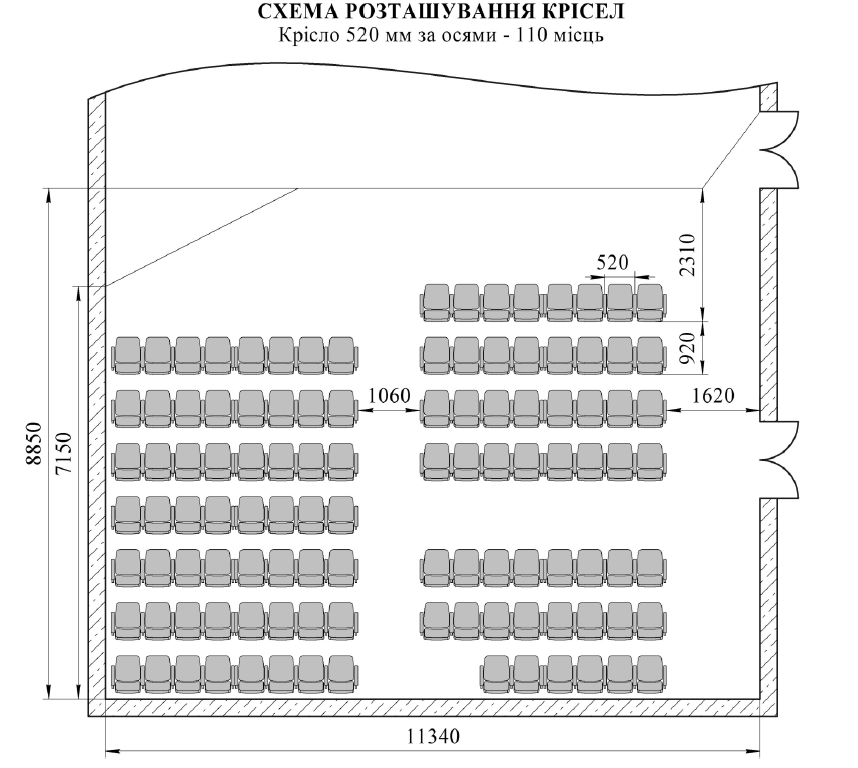 Гарантійний термін – не менше 36 місяців з дати поставки товару та підписання накладної. Послуги з доставки та монтажу окремо Замовником не сплачуються. Колір має бути погоджений з Замовником.                                                                                                        Галина МИРГОРОДСЬКАУповноважена особа(спеціаліст 1 категорії відділубухгалтерського обліку, звітності та адміністративно-господарського забезпечення)_______________                 